September 2023 Report for the month of August 2023Deputy Chief – Neal OlsonThis Month’s Events (i.e. Training, Public Education Events, Special Events)8/2	P1FFA Meeting 8/9	Drill – P1FFA8/16	Drill –  FF Skills and Support Drill – Gross Decon8/17	Board of Directors Meeting8/20	Back to School Bash at The Gate8/23	Drill – FF Skills8/30	Drill – FF SkillsUpcoming Events (i.e. Training, Public Education Events, Special Events)9/1	CHS Football standby9/4	Labor Day Holiday – Office closed9/6	P1FFA Meeting and Movie: Odd Hours, No Pay, Cool Hat9/8	CHS Football standby9/10	Cycle Oregon Classic Bicycle Event9/11	Patriot Day9/13	Drill9/14	Board of Directors meeting9/16	Talmadge Road Cleanup and Independence Hop and Heritage Festival9/17	Hop Head Hundred Bicycle Event9/20	Drill 9/25	EMS Drill9/27	Evacuation Drill at Independence Health and Rehab9/29	CHS Football Standby9/30	Aerial Operations class Part 1Informational Items –  Incidents (not a record) for the month of August 2023. (Report #1081 not attached)  Hours of Training and Continuing Education last month.  (Report #1676 not attached)  certification(s) received last month (Report #1638 not attached)  Nic Heller – Wildland Interface Firefighter Type 2Daniel Homer – NFPA Wildland Fire Apparatus OperatorSkyler Li – NFPA Pump OperatorScott Johnson – NFPA Pump OperatorRespectfully SubmittedNeal OlsonTraining Calendar 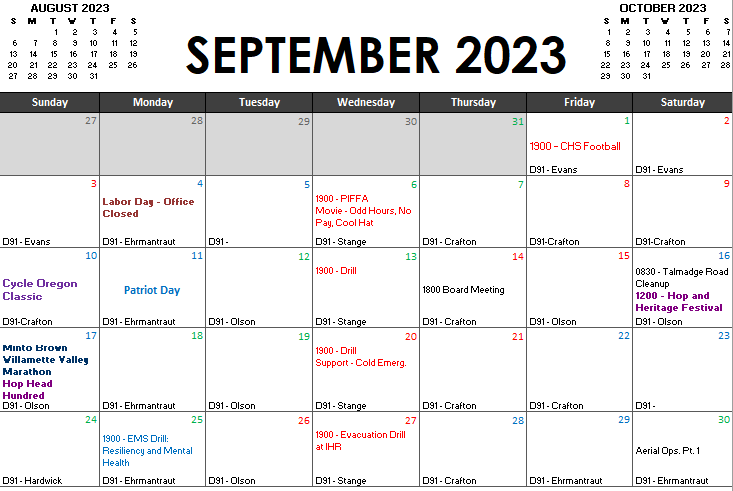 